Uvodne napomenePredmetiIskazani predmeti ne uključuju zemljišnoknjižne predmete i predmete sudske uprave.Za svaki sud su prikazani predmeti prema vrsti postupka uz kategoriju 'Ostalih' predmeta u područjima građanskog i kaznenog prava. Za općinske sudove „Ostali“ predmeti uključuju:Građanski predmeti:Predmete mirenjaOstavinske predmeteStečaj potrošačaR2, Pom, OvjereKazneni predmeti:Predmete izvanraspravnog vijećaPredmete optužnog vijeća (KOV)Za županijske sudove „Ostali“ predmeti uključuju:1. Građanski predmeti:Građanske predmete I. stupnja2. Kazneni predmeti:Predmete izvršenja kazne zatvora I. stupanjPredmete izvanraspravnog vijećaPredmete izvršenja kazne zatvora II. stupanjPredmete optužnog vijećaPredmete istražnih radnjiPosebno istaknuti Radni sporovi kod općinskih sudova obuhvaćaju samo parnične predmete s vrstom spora „Radno - isplata - kolektivni ugovor“ i „Radno - materijalna davanja (isplata)“.Ciljevi u svrhu poboljšanja učinkovitostiCiljevi poboljšanja učinkovitosti rada sudova su sadržani u Akcijskim planovima za poboljšanje učinkovitosti rada suda u 2022., za svako pojedino pravosudno područje. Izvori podataka:Sustav eSpisIzvještajni sustav (OBIEE)Vrste ciljevaKategorije ciljeva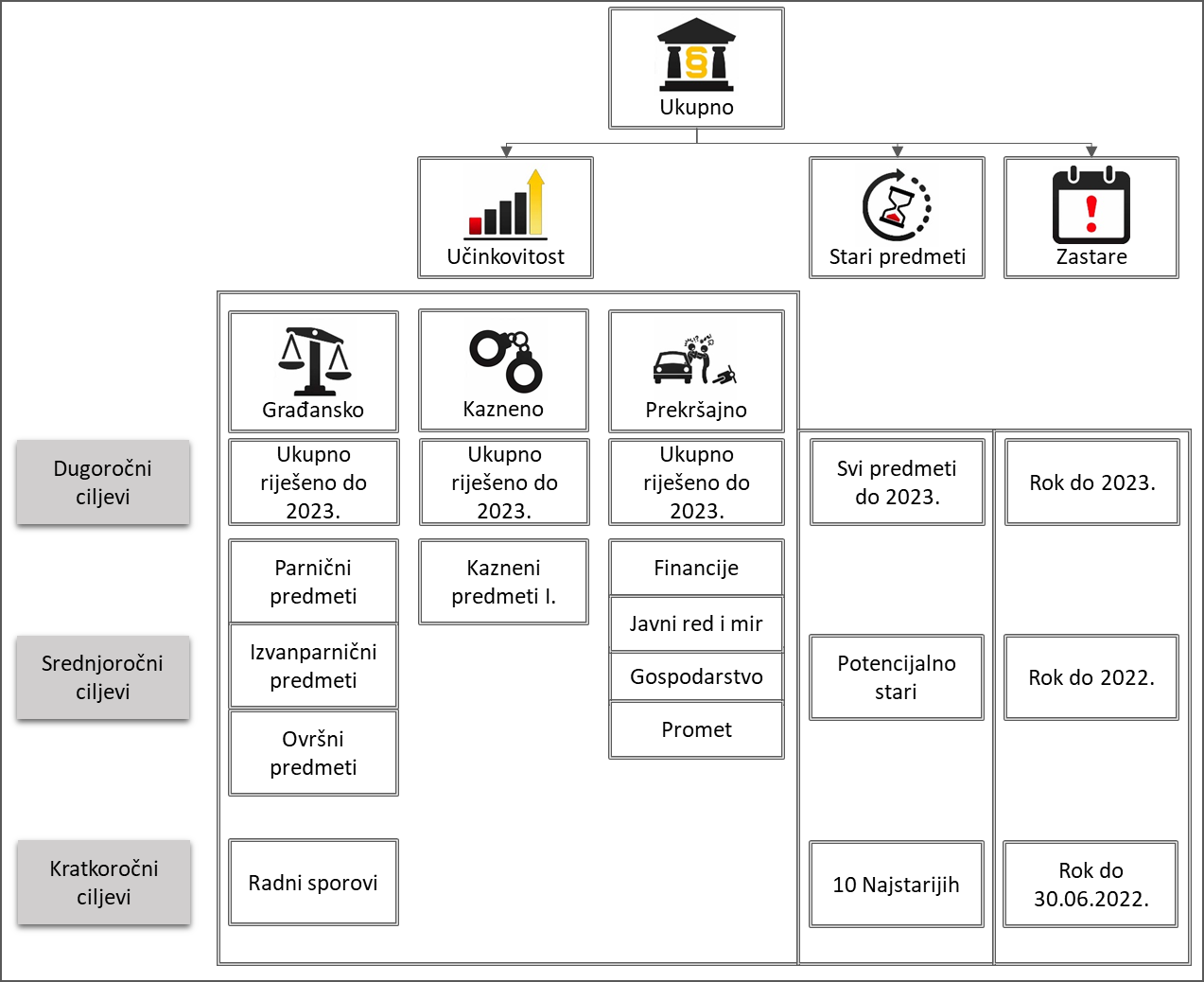 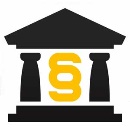 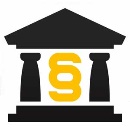 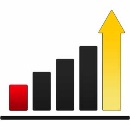 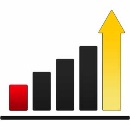 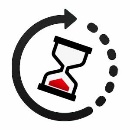 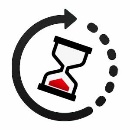 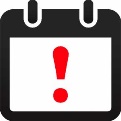 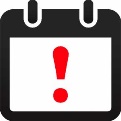 Zbog specifične naravi ciljeva u kategoriji „Zastara“ (sudovi koji ne rješavaju kaznene predmete nemaju ovaj cilj, a među ostalim sudovima postoje velike razlike u broju predmeta, ali i učestalost pristizanja drugostupanjskih kaznenih predmeta sa zastarnim rokom na županijskim sudovima), ukupan rezultat u ispunjenju Akcijskog plana ne obuhvaća rezultat postignut u ovoj kategoriji, a praćenje ispunjenja ovog cilja je informativne naravi.1. Općinski sud u Đakovu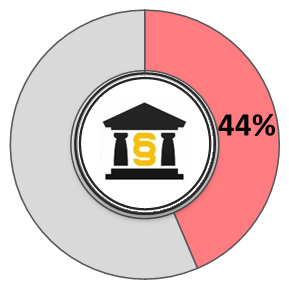 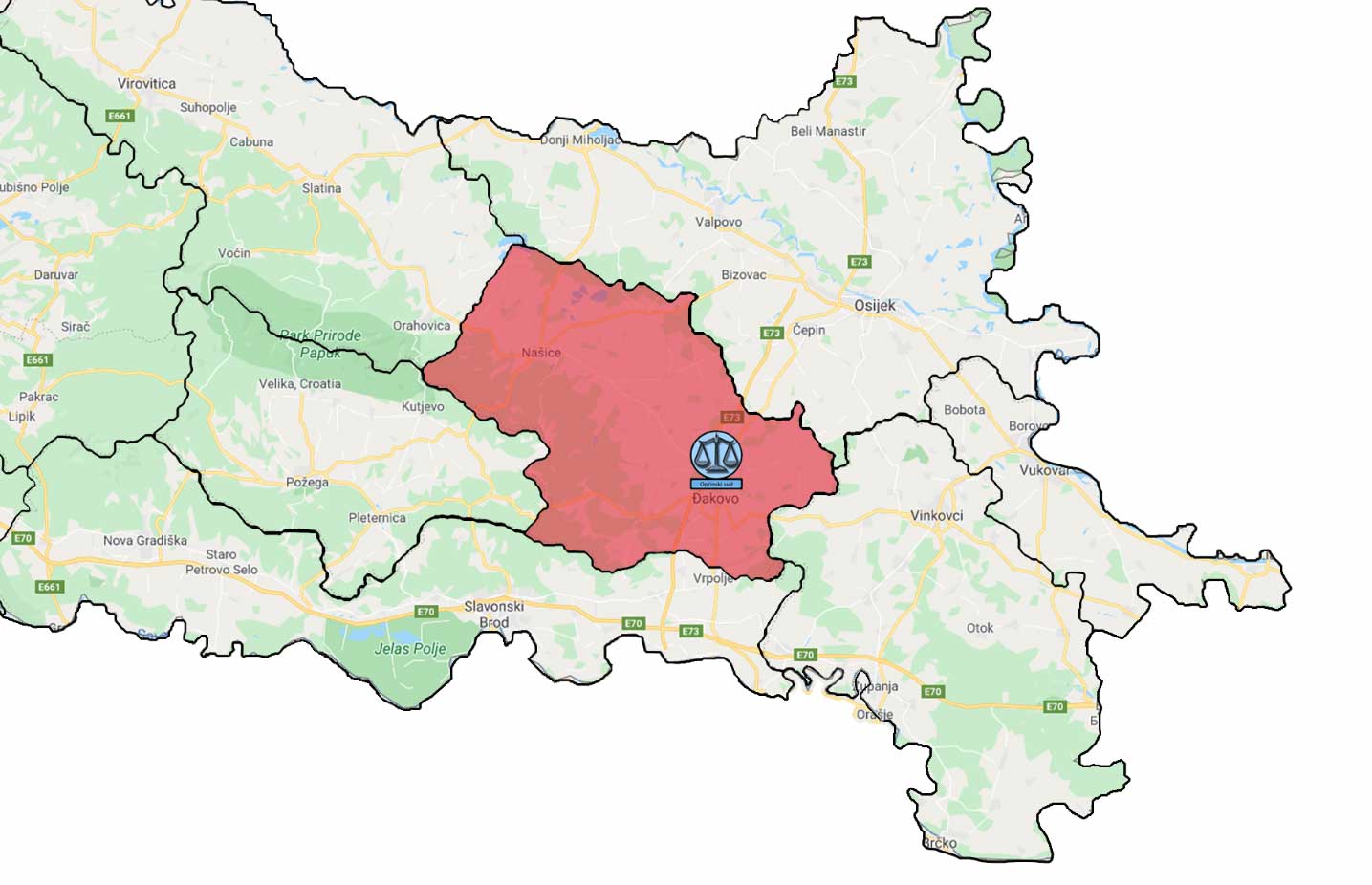 1.1. Kretanje predmeta u 2022. godini1.2. Rezultati rada u 2022. godini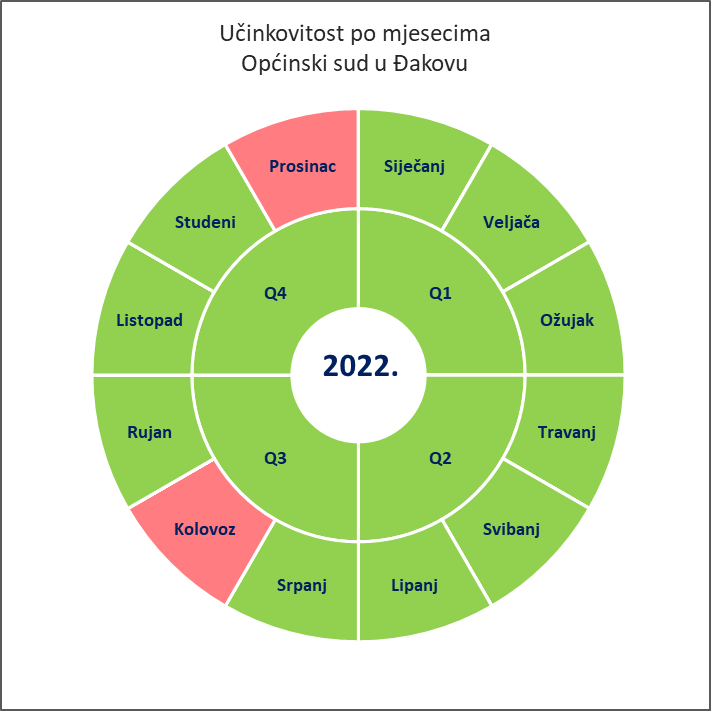 Gornji graf prikazuje učinkovitost suda u radu po mjesecima prema stopi rješavanja (CR) tako da su zelenom bojom označeni mjeseci u kojima je stopa rješavanja na zadovoljavajućoj razini (CR je veći od 100%), žutom bojom oni u kojima je postignuta standardna učinkovitost (CR između 95% i 100%), a crvenom bojom oni s niskom stopom rješavanja (CR je manji od 95%).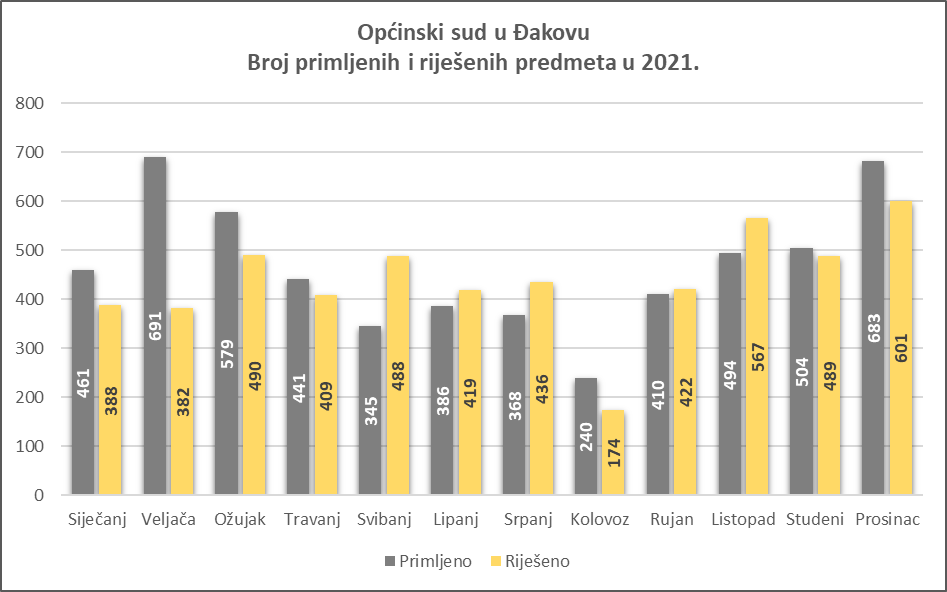 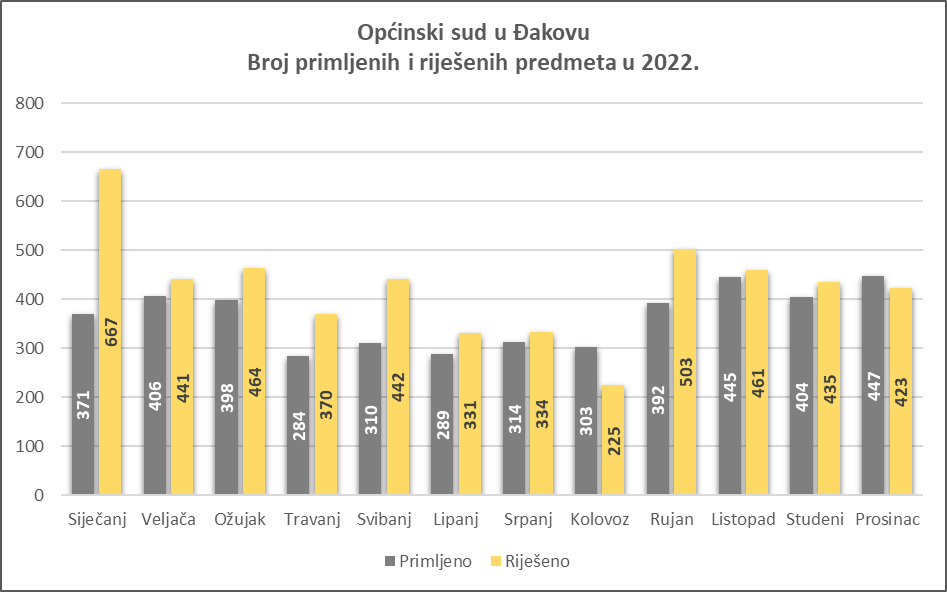 2. Ispunjenje ciljeva prema Akcijskom planuRadi postizanja povoljnih pokazatelja učinkovitosti na kraju dvogodišnjeg razdoblja, kriteriji procjene uspješnog ispunjavanja ciljeva sadržanih u Akcijskom planu raspoređeni su po kvartalima u idealnim omjerima, pa se time smatra da je sud postigao visoku učinkovitost u ostvarivanju dugoročnih ciljeva ako u svakom kvartalu ima ostvareno više od 12,5% cilja, odnosno za srednjoročne ciljeve 25% u svakom kvartalu, a za kratkoročne ciljeve 50%.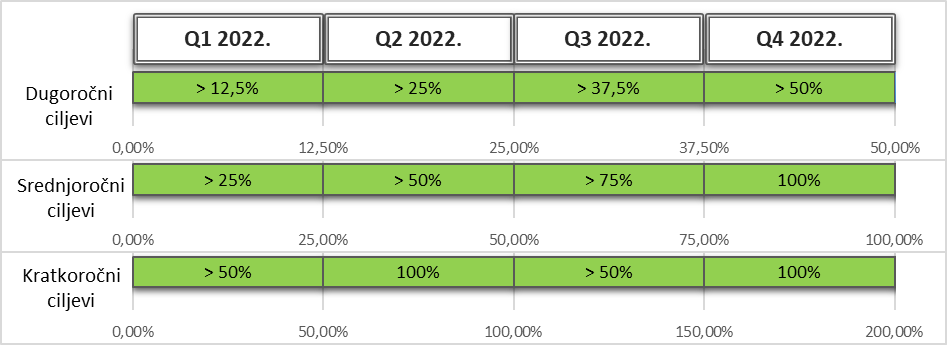 Za prvi kvartal 2022. godine kriteriji procjene standardne i niske učinkovitosti su prikazani u slijedećem grafičkom prikazu: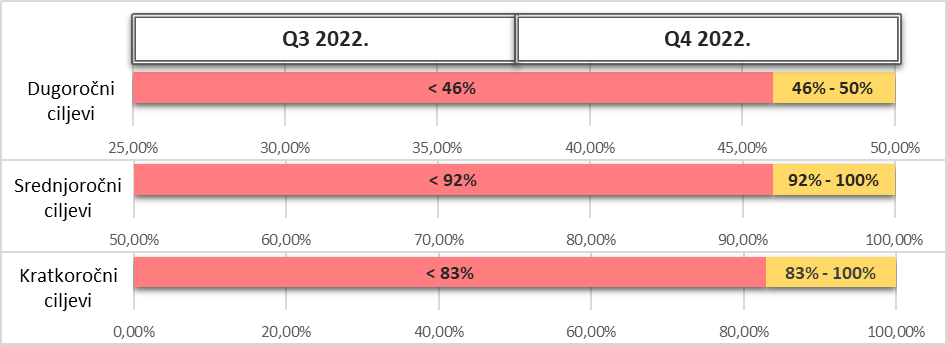 Ukupni rezultati u pojedinim kategorijama ciljeva se promatraju prema dvogodišnjim kriterijima, uzimajući u obzir da će se u svakoj kategoriji srednjoročni ciljevi ponoviti još jednom u 2023., te da se kratkoročni ciljevi ukupno ponove četiri puta u promatranom razdoblju. Ovaj sud je u prvom kvartalu 2022. godine ostvario slijedeći rezultat: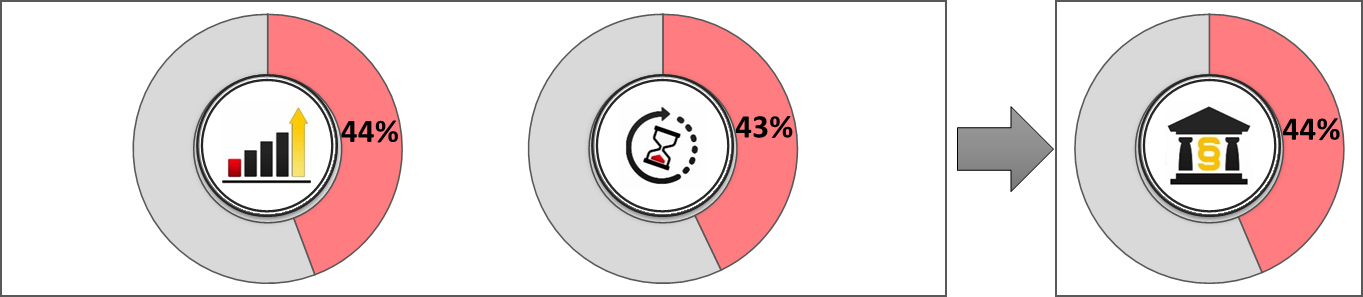 2.1. Poboljšanje učinkovitosti prema područjima prava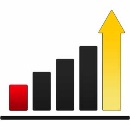 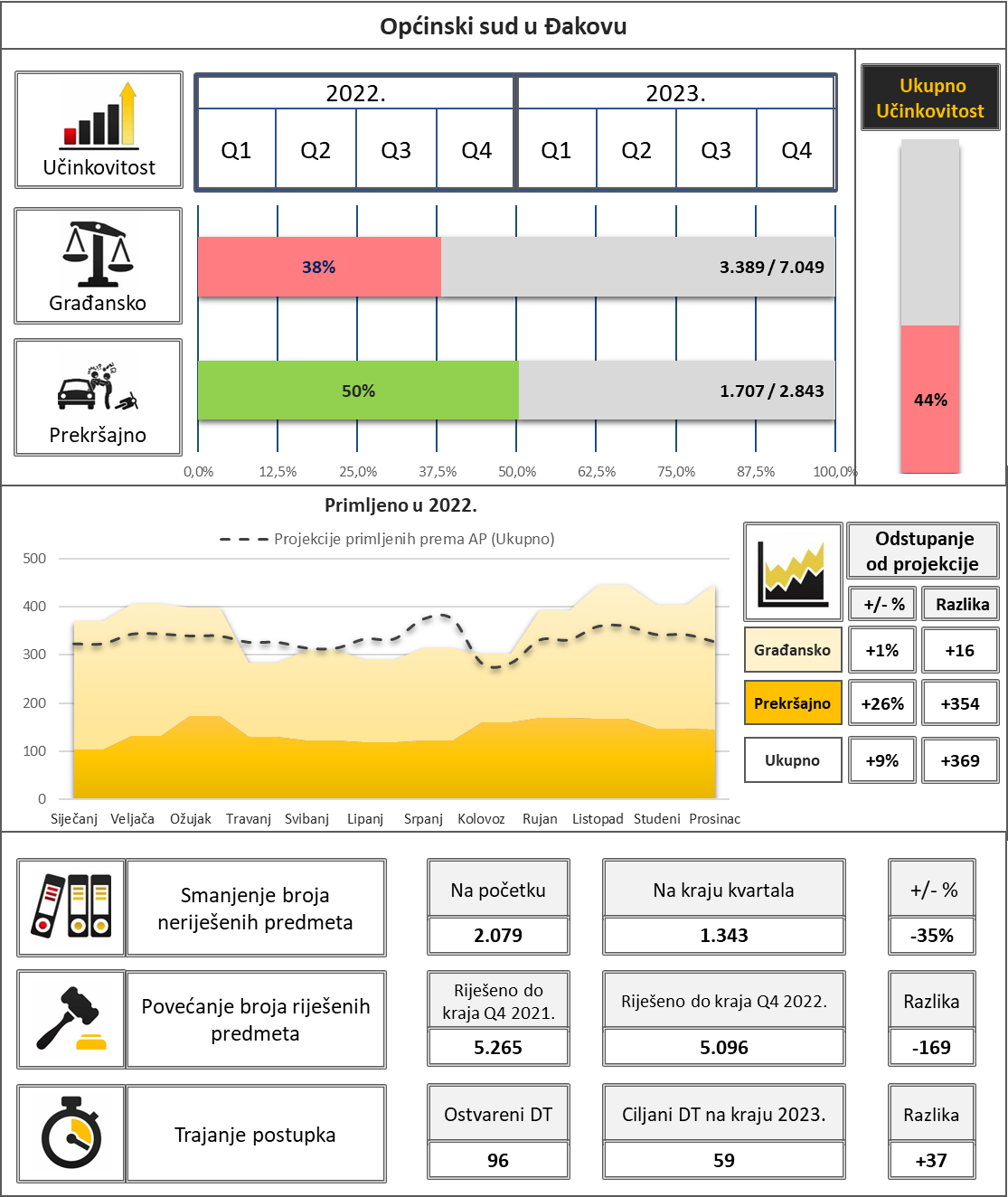 2.1.1. Područje građanskog prava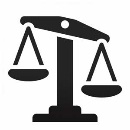 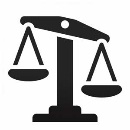 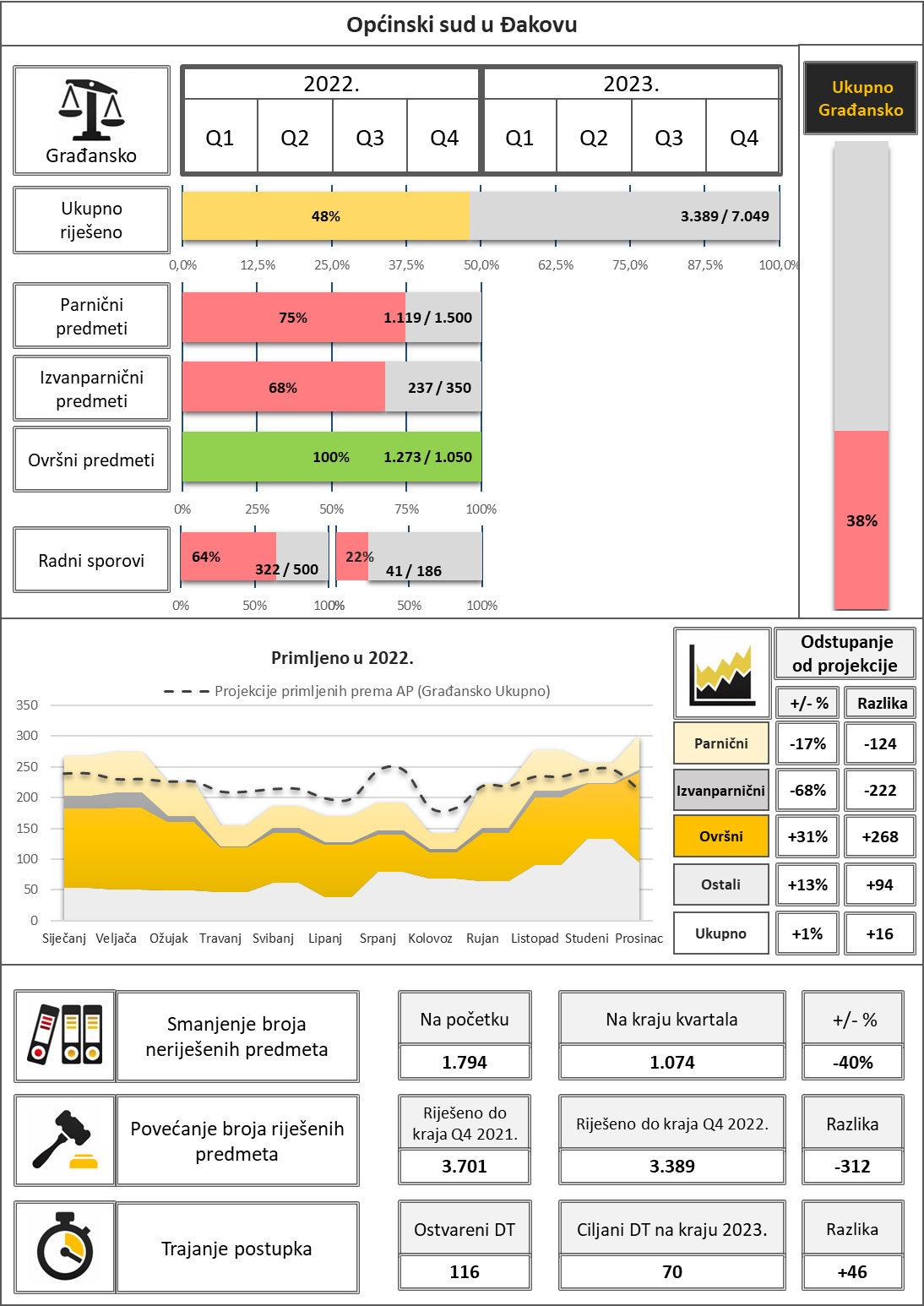 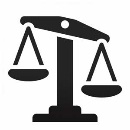 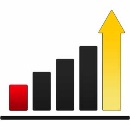 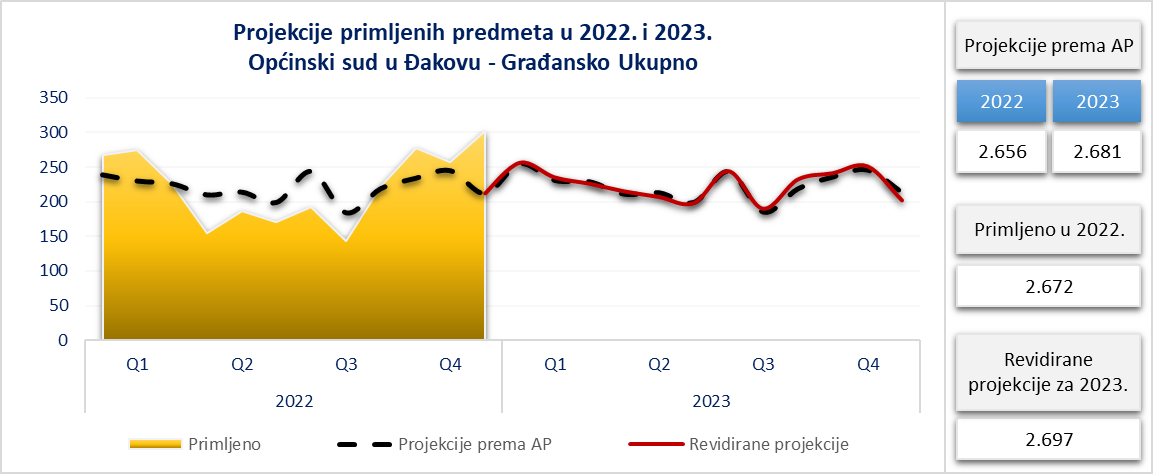 Projekcije primljenih predmeta za 2022. i 2023. su izrađene u Akcijskim planovima na temelju mjesečnog broja primljenih predmeta u području građanskog prava u prethodnom petogodišnjem razdoblju (2017.-2021.), a predstavljaju tipičan godišnji priljev predmeta po mjesecima, prikazan u gornjoj slici isprekidanom linijom. Revidirane projekcije obuhvaćaju i mjesečni broj primljenih predmeta tijekom 2022., te su na temelju toga utvrđeni jednogodišnji (srednjoročni) ciljevi za područje građanskog prava u 2023.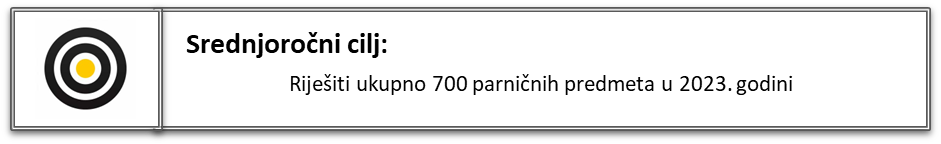 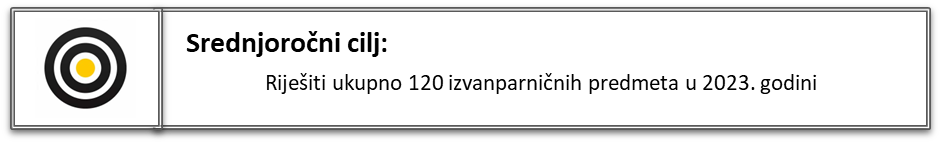 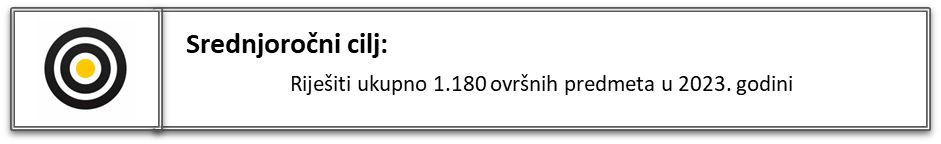 2.1.2. Područje prekršajnog prava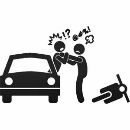 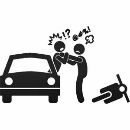 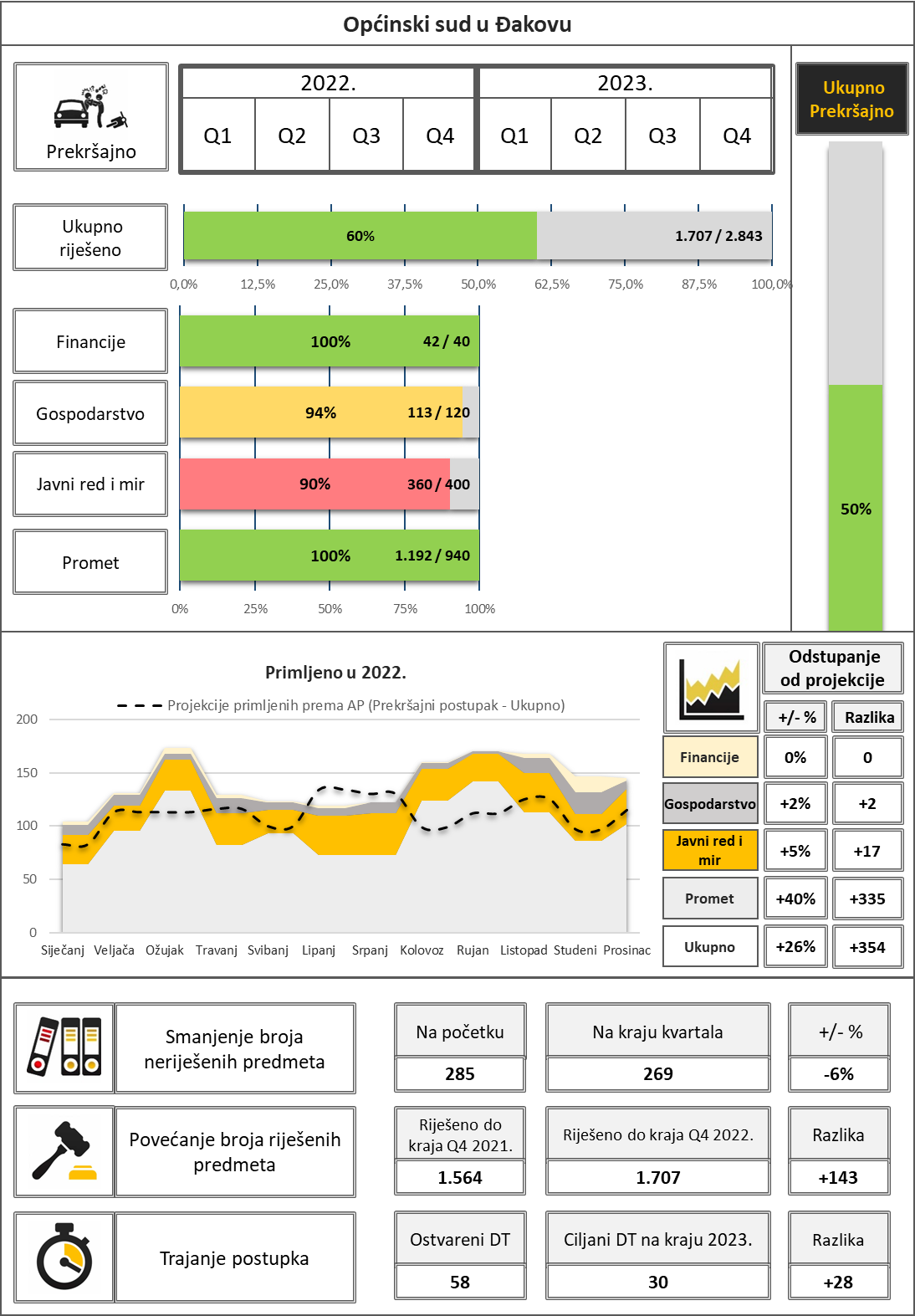 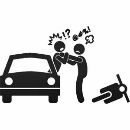 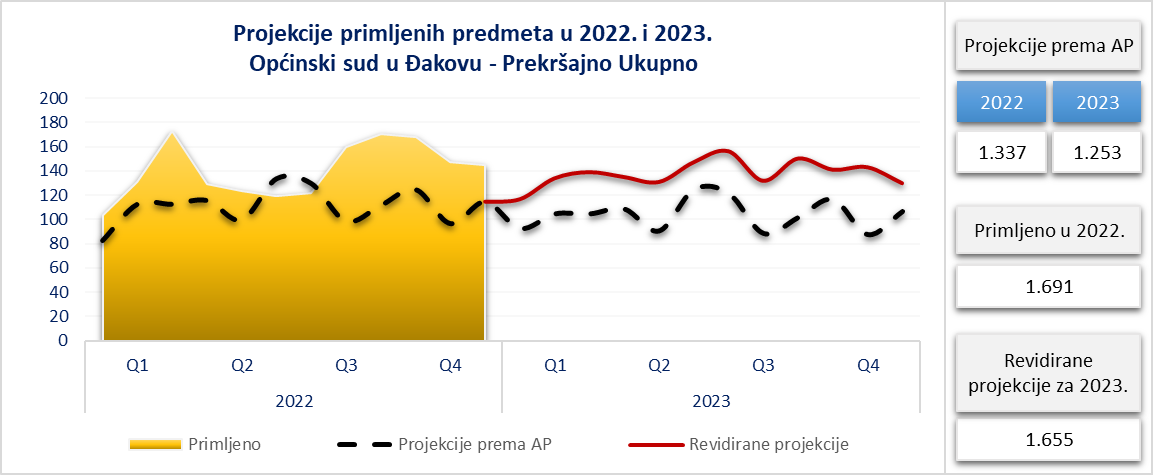 Projekcije primljenih predmeta za 2022. i 2023. su izrađene u Akcijskim planovima na temelju mjesečnog broja primljenih predmeta u području prekršajnog prava u prethodnom trogodišnjem razdoblju (2019.-2021.), a predstavljaju tipičan godišnji priljev predmeta po mjesecima, prikazan u gornjoj slici isprekidanom linijom. Revidirane projekcije obuhvaćaju i mjesečni broj primljenih predmeta tijekom 2022., te su na temelju toga utvrđeni jednogodišnji (srednjoročni) ciljevi za područje prekršajnog prava u 2023.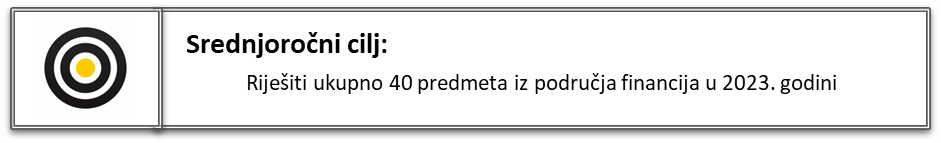 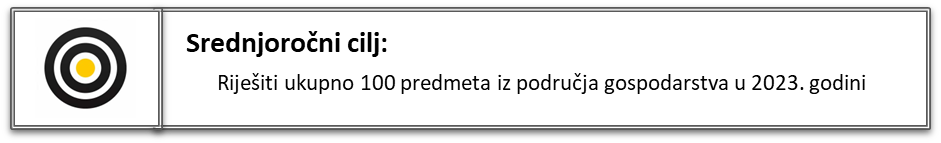 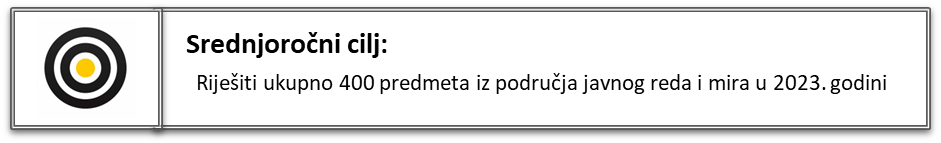 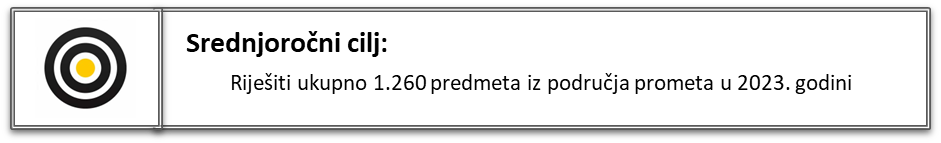 2.1.3. Sumarne projekcije za 2023.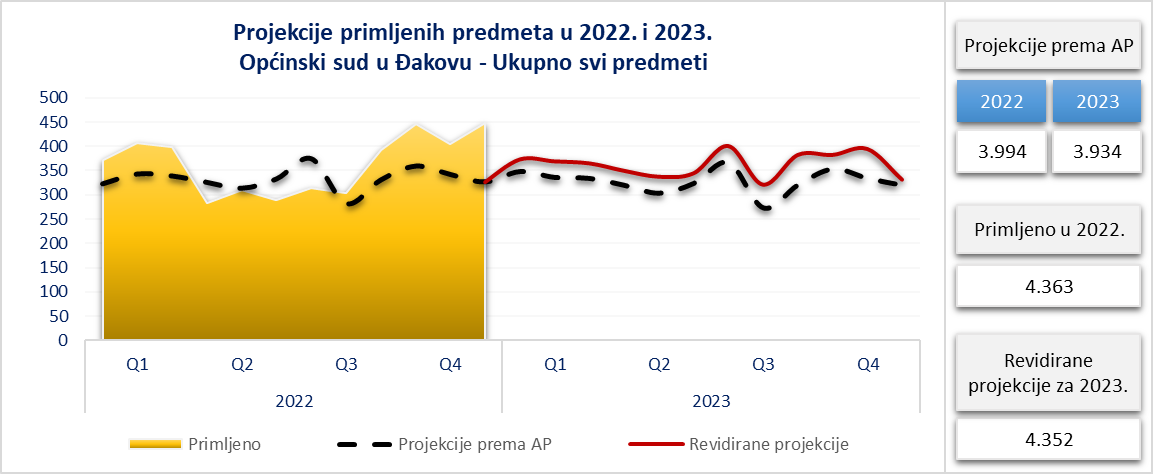 2.2. Rješavanje starih predmeta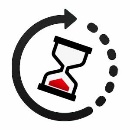 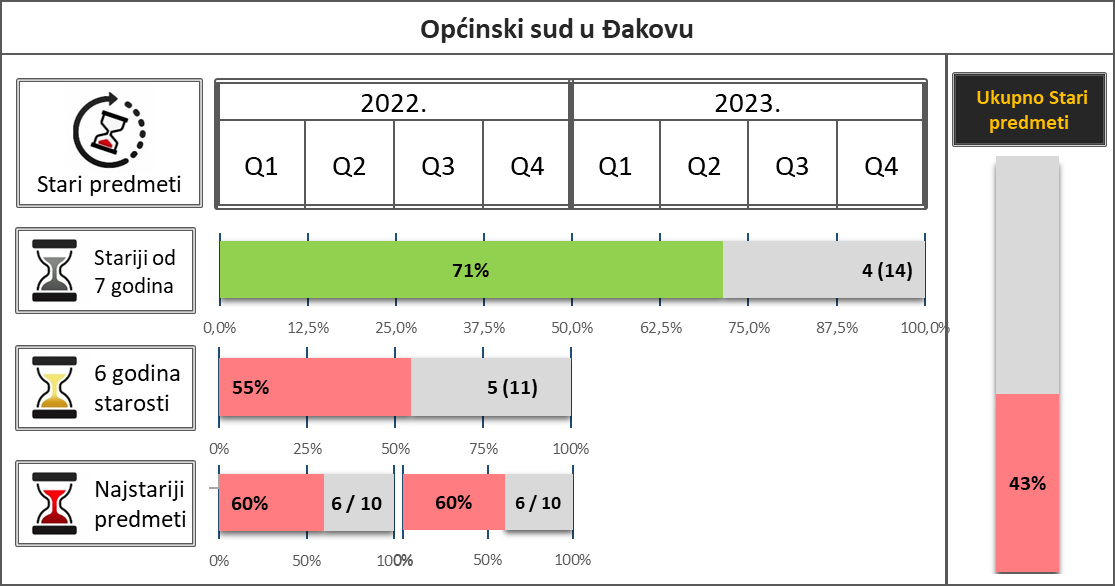 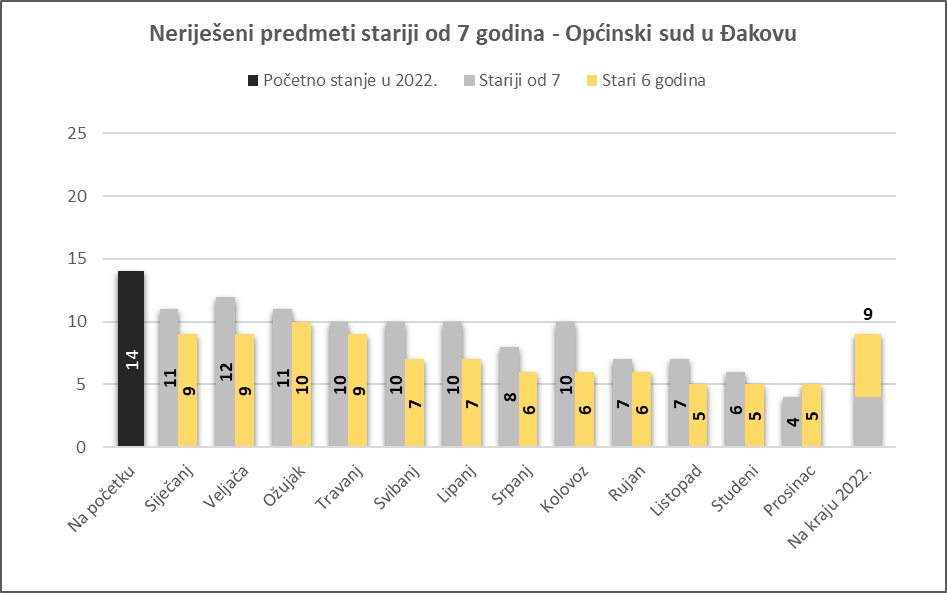 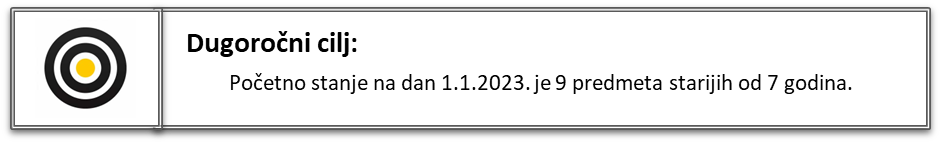 2.2.1. Rješavanje predmeta starijih od 7 godina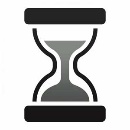 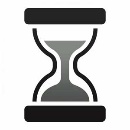 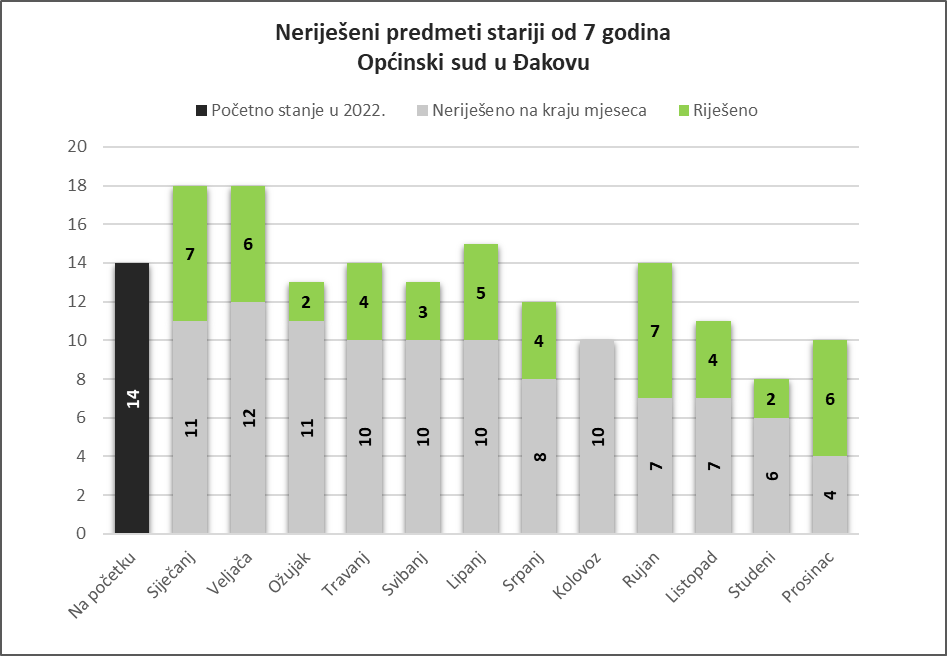 2.2.2. Predmeti koji će potencijalno ostarjeti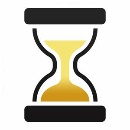 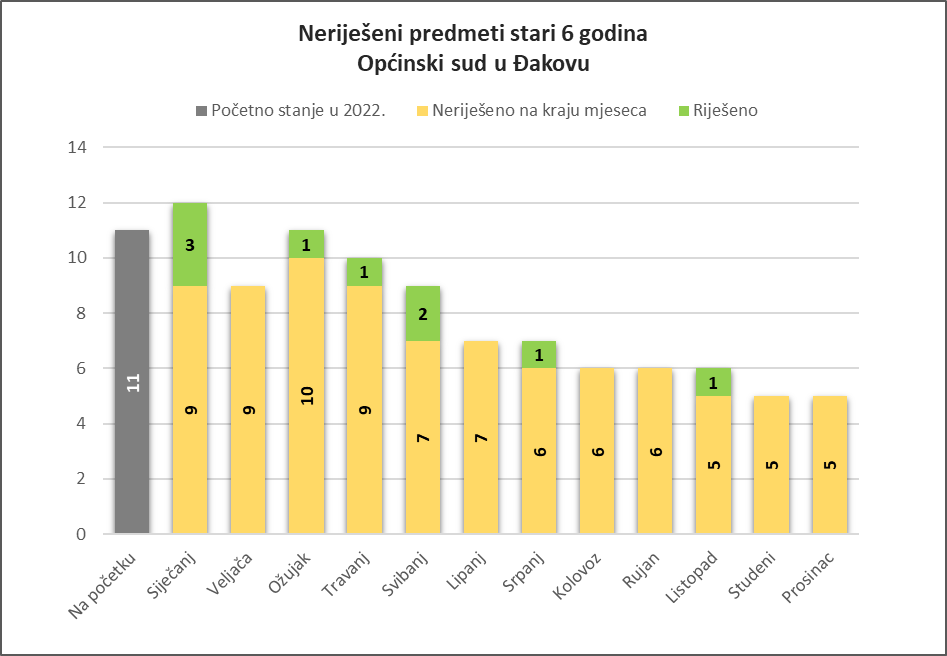 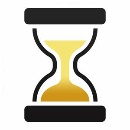 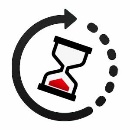 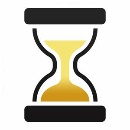 Neriješeni predmeti koji imaju godinu početka postupka 2016. se u 2023. smatraju predmetima starijim od 7 godina, odnosno pribrajaju se konačnom stanju neriješenih predmeta starijih od 7 godina na dan 1.1.2023.Kako bi se spriječilo pribrajanje takvih predmeta „starih 6 godina“ na kraju 2023., potrebno je u roku jedne godine riješiti sve predmete koji imaju godinu početka postupka 2017.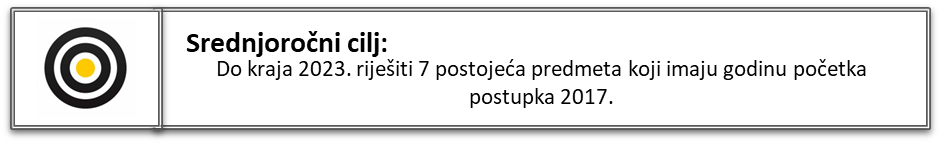 2.2.3. Najstariji neriješeni predmeti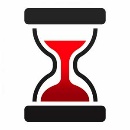 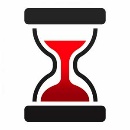 Prikazana starost predmeta za riješene predmete obuhvaća razdoblje od početka postupka, odnosno od osnivanja do datuma rješavanja. Za preostale predmete starost obuhvaća razdoblje do kraja promatranog kvartala.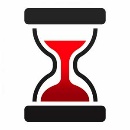 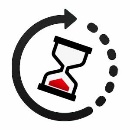 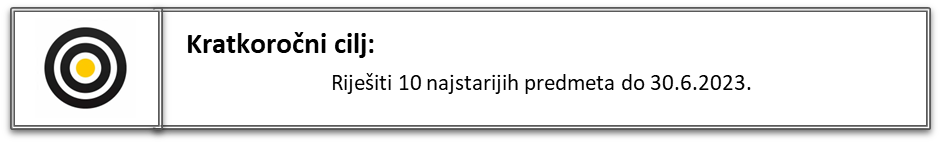 3. Sumarni rezultati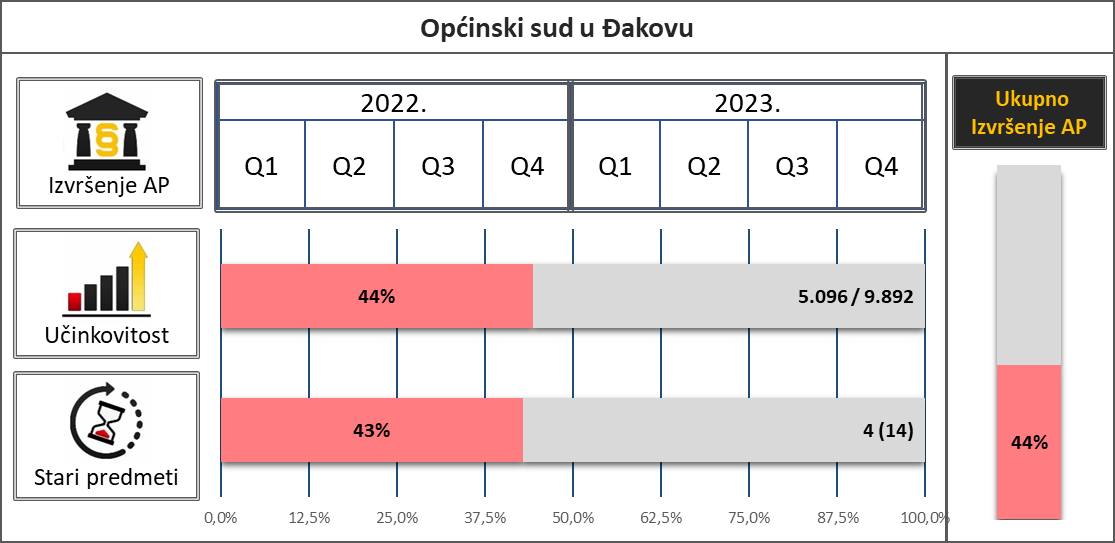 Općinski sud u ĐakovuOpćinski sud u ĐakovuOpćinski sud u ĐakovuOpćinski sud u ĐakovuOpćinski sud u ĐakovuPredsjednica sudaMelita TomakovićMelita TomakovićMelita TomakovićMelita TomakovićBroj službenika60606060Rješavatelji na kraju 2021. godinePodručje pravaPodručje pravaPodručje pravaPodručje pravaRješavatelji na kraju 2021. godineGrađanskoKaznenoPrekršajnoUkupnoBroj sudaca80513Broj sudskih savjetnika3003Ukupno rješavatelja110516Rješavatelji na kraju Q4 2022.Područje pravaPodručje pravaPodručje pravaPodručje pravaRješavatelji na kraju Q4 2022.GrađanskoKaznenoPrekršajnoUkupnoBroj sudaca90514Broj sudskih savjetnika3003Ukupno rješavatelja120517Općinski sud u ĐakovuOpćinski sud u ĐakovuOpćinski sud u ĐakovuKretanje predmeta od 1.1.2022. do 31.12.2022.Kretanje predmeta od 1.1.2022. do 31.12.2022.Kretanje predmeta od 1.1.2022. do 31.12.2022.Kretanje predmeta od 1.1.2022. do 31.12.2022.Kretanje predmeta od 1.1.2022. do 31.12.2022.Kretanje predmeta od 1.1.2022. do 31.12.2022.Kretanje predmeta od 1.1.2022. do 31.12.2022.Kretanje predmeta od 1.1.2022. do 31.12.2022.Vrsta postupkaVrsta postupkaVrsta postupkaNeriješeno na početkuPrimljenoRiješenoNeriješeno na krajuCRDTStariji od 7 godinaUdio starihGrađansko UkupnoGrađansko UkupnoGrađansko Ukupno1.7942.6723.3891.074127%11640%Parnični predmetiParnični predmeti1.1815971.119659187%21510%Od togaRadni sporovi499123631483025%14900%Ostali parnični682585756511129%24710%Izvanparnični predmetiIzvanparnični predmeti16410523732226%4900%Ovršni predmetiOvršni predmeti3561.1401.273219112%6331%Ostali9383076016492%7900%Prekršajno ukupnoPrekršajno ukupnoPrekršajno ukupno2851.6911.707269101%5800%Financije1238428111%7000%GospodarstvoGospodarstvo3211311332100%10300%Javni red i mirJavni red i mir6635936064100%6500%Promet1751.1811.192165101%5100%UkupnoUkupnoUkupno2.0794.3635.0961.343117%9640%Ukupno općinski sudoviUkupno općinski sudoviUkupno općinski sudoviKretanje predmeta od 1.1.2022. do 31.12.2022.Kretanje predmeta od 1.1.2022. do 31.12.2022.Kretanje predmeta od 1.1.2022. do 31.12.2022.Kretanje predmeta od 1.1.2022. do 31.12.2022.Kretanje predmeta od 1.1.2022. do 31.12.2022.Kretanje predmeta od 1.1.2022. do 31.12.2022.Kretanje predmeta od 1.1.2022. do 31.12.2022.Kretanje predmeta od 1.1.2022. do 31.12.2022.Vrsta postupkaVrsta postupkaVrsta postupkaNeriješeno na početkuPrimljenoRiješenoNeriješeno na krajuCRDTStariji od 7 godinaUdio starihGrađansko UkupnoGrađansko UkupnoGrađansko Ukupno264.250250.069293.477220.734117%27510.3675%Parnični predmetiParnični predmeti182.28981.827119.813144.166146%4395.5884%Od togaRadni sporovi80.8146.30638.25326.145607%24900%Od togaOstali parnični124.10275.52181.560118.021108%5285.5885%Izvanparnični predmetiIzvanparnični predmeti17.03020.50021.58313.790105%2332622%Ovršni predmetiOvršni predmeti43.65591.37397.23739.212106%1473.74510%Ostali21.27656.36954.84423.56697%1577723%Kazneno ukupnoKazneno ukupnoKazneno ukupno36.04138.71338.83535.818100%3372.0046%Kazneni predmetiKazneni predmeti30.03816.73616.88529.833101%6451.9637%Ostali6.00321.97721.9505.985100%100411%Prekršajno ukupnoPrekršajno ukupnoPrekršajno ukupno77.865113.768118.66373.168104%22500%Financije2.9863.9284.7952.121122%16100%GospodarstvoGospodarstvo11.58512.70713.58610.774107%28900%Javni red i mirJavni red i mir18.24424.89225.85417.345104%24500%Promet45.05072.24174.42842.928103%21100%UkupnoUkupnoUkupno378.156402.550450.975329.720112%26712.3714%Općinski sud u ĐakovuOpćinski sud u ĐakovuOpćinski sud u ĐakovuSmanjenje broja neriješenih predmetaSmanjenje broja neriješenih predmetaSmanjenje broja neriješenih predmetaTrajanje postupkaTrajanje postupkaVrsta postupkaVrsta postupkaVrsta postupkaNeriješeno na početkuNeriješeno na kraju kvartala +/-%Ostvareni DTCiljani DT na kraju 2023.Građansko UkupnoGrađansko UkupnoGrađansko Ukupno1.7941.074-40%11670Parnični predmetiParnični predmeti1.181659-44%21598Od togaRadni sporovi499148-70%14935Ostali parnični682511-25%247145Izvanparnični predmetiIzvanparnični predmeti16432-80%49147Ovršni predmetiOvršni predmeti356219-38%6362Ostali93164+76%79Prekršajno ukupnoPrekršajno ukupnoPrekršajno ukupno285269-6%5830FinancijeFinancije128-33%7091GospodarstvoGospodarstvo32320%10370Javni red i mirJavni red i mir6664-3%657Promet175165-6%5131UkupnoUkupnoUkupno2.0791.343-35%9659Općinski sud u ĐakovuOpćinski sud u ĐakovuOpćinski sud u ĐakovuPovećanje broja riješenih predmetaPovećanje broja riješenih predmetaPovećanje broja riješenih predmetaVrsta postupkaVrsta postupkaVrsta postupkaRiješeno do kraja Q4 2021.Riješeno do kraja Q4 2022.RazlikaGrađansko UkupnoGrađansko UkupnoGrađansko Ukupno3.7013.389-312Parnični predmetiParnični predmeti1.4041.119-285Od togaRadni sporovi612363-249Ostali parnični792756-36Izvanparnični predmetiIzvanparnični predmeti327237-90Ovršni predmetiOvršni predmeti1.0501.273+223Ostali920760-160Prekršajno ukupnoPrekršajno ukupnoPrekršajno ukupno1.5641.707+143FinancijeFinancije3342+9GospodarstvoGospodarstvo135113-22Javni red i mirJavni red i mir466360-106Promet9301.192+262UkupnoUkupnoUkupno5.2655.096-169Općinski sud u ĐakovuOpćinski sud u ĐakovuOpćinski sud u ĐakovuOpćinski sud u ĐakovuProjekcija rješavanja u 2023.Projekcija rješavanja u 2023.Projekcija rješavanja u 2023.Projekcija rješavanja u 2023.Projekcija rješavanja u 2023.Projekcija rješavanja u 2023.Ciljani rezultatCiljani rezultatVrsta postupkaVrsta postupkaVrsta postupkaCiljani broj riješenih prema 2022.Neriješeno na početkuProjekcija primljenihRiješenoNeriješeno na krajuCRDTNk prema 2022.Nk prema 2021.Građansko UkupnoGrađansko UkupnoGrađansko Ukupno-14%1.0742.6972.900871108%110-19%-51%Parnični predmetiParnični predmeti-37%659544700503129%262-24%-57%Od togaRadni sporovi-72%1481710065588%237-56%-87%Ostali parnični-21%511527600438114%266-14%-36%Izvanparnični predmetiIzvanparnični predmeti-49%3211912031101%94-3%-81%Ovršni predmetiOvršni predmeti-7%2191.1631.180202101%62-8%-43%Ostali+18%164871900135103%55-18%+45%Prekršajno ukupnoPrekršajno ukupnoPrekršajno ukupno+5%2691.6551.800124109%25-54%-56%FinancijeFinancije-5%838406105%55-25%-50%GospodarstvoGospodarstvo-12%329210024109%88-25%-25%Javni red i mirJavni red i mir+11%6434640010116%9-84%-85%Promet+6%1651.1791.26084107%24-49%-52%UkupnoUkupnoUkupno-8%1.3434.3524.700995108%77-26%-52%Općinski sud u ĐakovuOpćinski sud u ĐakovuPredmeti stariji od 7 godinaPredmeti stariji od 7 godinaPredmeti stariji od 7 godinaPredmeti stariji od 7 godinaVrsta postupkaVrsta postupkaPočetno stanje na 1.1.2022.Neriješeno na 31.12.2022. +/- %Udio u ukupnom broju starih predmetaGrađansko UkupnoGrađansko Ukupno144-71%100%Parnični predmeti61-83%25%Izvanparnični predmeti10-100%0%Ovršni predmeti73-57%75%Ostali000%UkupnoUkupno144-71%-Općinski sud u ĐakovuOpćinski sud u ĐakovuPredmeti stari 6 godinaPredmeti stari 6 godinaPredmeti stari 6 godinaPredmeti stari 6 godinaVrsta postupkaVrsta postupkaPočetno stanje na 1.1.2022.Neriješeno na 31.12.2022. +/- %Udio u ukupnom broju starih predmetaGrađansko UkupnoGrađansko Ukupno115-55%100%Parnični predmeti93-67%60%Izvanparnični predmeti000%Ovršni predmeti220%40%Ostali000%UkupnoUkupno115-55%-Općinski sud u ĐakovuOpćinski sud u ĐakovuPredmeti s godinom početka postupka 2017.Vrsta postupkaVrsta postupkaNeriješeno na dan 31.12.2022.Građansko UkupnoGrađansko Ukupno7Parnični predmeti5Izvanparnični predmeti0Ovršni predmeti2Ostali0Kazneno ukupnoKazneno ukupno0Kazneni predmeti0Ostali0UkupnoUkupno7Općinski sud u ĐakovuOpćinski sud u ĐakovuOpćinski sud u ĐakovuOpćinski sud u ĐakovuNajstariji neriješeni predmetiNajstariji neriješeni predmetiNajstariji neriješeni predmetiNajstariji neriješeni predmetiNajstariji neriješeni predmetiRBROznaka predmetaVrsta postupkaDatum početka postupkaDatum osnivanjaVrsta sporaStarost od početka postupka do 31.12.2022.Starost od osnivanja do 31.12.2022.Datum rješavanja1Ovr-786/2021Ovršni predmeti26.4.201211.11.2021Ovrha na nekretninama10 godina, 8 mjeseci, 5 dana1 godina, 1 mjesec, 20 dana2P-183/2022Parnični predmeti11.6.201215.6.2022Stvarno - pravo vlasništva nekretnine10 godina, 6 mjeseci, 20 dana6 mjeseci, 16 dana30.9.20223Ovr-36/2022Ovršni predmeti29.5.201314.1.2022Ovrha na nekretninama9 godina, 7 mjeseci, 2 dana11 mjeseci, 17 dana17.10.20224Ovr-1054/2021Ovršni predmeti2.12.201323.12.2021Ovrha na pokretninama9 godina, 29 dana1 godina, 8 dana5P-134/2021Parnični predmeti3.4.201414.4.2021Naknada štete do 100.000,00 kn8 godina, 8 mjeseci, 28 dana1 godina, 8 mjeseci, 17 dana18.7.20226Ovr-73/2019Ovršni predmeti2.1.20151.1.2019Ovrha na nekretninama7 godina, 11 mjeseci, 29 dana3 godine, 11 mjeseci, 30 dana7R1-55/2021Izvanparnični (R1 predmeti)27.3.201515.11.2021Uređenje međe7 godina, 9 mjeseci, 4 dana1 godina, 1 mjesec, 16 dana8.7.20228Pn-25/2022Parnični predmeti8.5.20152.6.2022Naknada štete - osiguranje7 godina, 7 mjeseci, 23 dana6 mjeseci, 29 dana9P Ob-26/2022Parnični predmeti16.9.201528.2.2022Uzdržavanje djeteta7 godina, 3 mjeseca, 15 dana10 mjeseci, 3 dana28.12.202210P-102/2021Parnični predmeti29.12.201523.3.2021Stvarno - predaja - povrat7 godina, 2 dana1 godina, 9 mjeseci, 8 dana27.10.2022Općinski sud u ĐakovuOpćinski sud u ĐakovuOpćinski sud u ĐakovuOpćinski sud u ĐakovuNajstariji neriješeni predmetiNajstariji neriješeni predmetiNajstariji neriješeni predmetiNajstariji neriješeni predmetiNajstariji neriješeni predmetiRBROznaka predmetaVrsta postupkaDatum početka postupkaDatum osnivanjaVrsta sporaStarost od početka postupka do 31.12.2022.Starost od osnivanja do 31.12.2022.Datum rješavanja1Ovr-786/2021Ovršni predmeti26.4.201211.11.2021Ovrha na nekretninama10 godina, 8 mjeseci, 5 dana1 godina, 1 mjesec, 20 dana2Ovr-1054/2021Ovršni predmeti2.12.201323.12.2021Ovrha na pokretninama9 godina, 29 dana1 godina, 8 dana3Ovr-73/2019Ovršni predmeti2.1.20151.1.2019Ovrha na nekretninama7 godina, 11 mjeseci, 29 dana3 godine, 11 mjeseci, 30 dana4Pn-25/2022Parnični predmeti8.5.20152.6.2022Naknada štete - osiguranje7 godina, 7 mjeseci, 23 dana6 mjeseci, 29 dana5Pn-43/2021Parnični predmeti24.3.201614.10.2021Naknada štete - ostalo6 godina, 9 mjeseci, 7 dana1 godina, 2 mjeseca, 17 dana6Ovr-317/2022Ovršni predmeti2.5.201628.3.2022Ovrha na nekretninama6 godina, 7 mjeseci, 29 dana9 mjeseci, 3 dana7P-867/2019Parnični predmeti17.10.201613.11.2019Stvarno - pravo vlasništva nekretnine6 godina, 2 mjeseca, 14 dana3 godine, 1 mjesec, 18 dana8Pn-33/2021Parnični predmeti1.12.20164.10.2021Naknada štete - ostalo6 godina, 30 dana1 godina, 2 mjeseca, 27 dana9Ovr-76/2019Ovršni predmeti14.12.20161.1.2019Ovrha na nekretninama6 godina, 17 dana3 godine, 11 mjeseci, 30 dana10Pn-104/2019Parnični predmeti9.1.201718.6.2019Naknada štete - ostalo5 godina, 11 mjeseci, 22 dana3 godine, 6 mjeseci, 13 dana